บันทึกข้อความส่วนราชการ วิทยาลัยพยาบาลบรมราชชนนี พุทธชินราช ที่ .........................................................................	 	   วันที่.............................................................................เรื่อง 	รายงานเหตุการณ์ความเสี่ยง เรียน	ผู้อำนวยการวิทยาลัยพยาบาลบรมราชชนนี พุทธชินราช ผ่านรองผู้อำนวยการฝ่ายอำนวยการด้วยผู้ประสบเหตุ/พบเหตุการณ์ ชื่อ ..................................... นามสกุล ................................................. ตำแหน่ง ............................... วัน/เดือน/ปี ......................... เวลา ................. ขอรายงานเหตุการณ์ความเสี่ยงที่เกิดขึ้น สถานที่ประสบเหตุ/พบเหตุการณ์........................................................................................................................................................................................ เหตุการณ์เกิดขึ้นกับ        นักศึกษา       อาจารย์/เจ้าหน้าที่         บุคคลภายนอก         อาคารสถานที่ เครื่องมือ/วัสดุ/อุปกรณ์ /ยานพาหนะ        อื่นๆ ระบุ ...............................................พบเหตุการณ์ความเสี่ยง/อุบัติการณ์ ดังนี้ (บรรยายเหตุการณ์โดยละเอียด) .........................................................……….......................................................................................................................................................................………........................................................................................................................................................................................................................................................................................................................................................................................	การแก้ไขปัญหาเบื้องต้น/การช่วยเหลือเบื้องต้น................................................................................................................... ..............................................................................................……….....................................................................................................................................................................................................................................................................................................................จึงเรียนมาเพื่อโปรดพิจารณาเรียน ผู้อำนวยการวิทยาลัยฯ……………………………………………………………………………...……………………………………………………………………………............................................................................................         (............................................................)หัวหน้าสาขาวิชา…………………….……………………….    วันที่ ...........เดือน ................... พ.ศ. .............เรียน ผู้อำนวยการวิทยาลัยฯ……………………………………………………………………………...……………………………………………………………………………..……………………………………………………………………………..         (.................................................................)รองผู้อำนวยการฝ่าย………….……………………….(ฝ่ายต้นเรื่อง)    วันที่ ...........เดือน .................... พ.ศ. ................เรียน ผู้อำนวยการวิทยาลัยฯ……………………………………………………………………………...……………………………………………………………………………...........................................................................................            (............................................................)               รองผู้อำนวยการฝ่ายอำนวยการ        วันที่ ...........เดือน ........................ พ.ศ........... บันทึกข้อความส่วนราชการ วิทยาลัยพยาบาลบรมราชชนนี พุทธชินราช  ที่ .........................................................................		        วันที่.............................................................................เรื่อง 	รายงานเหตุการณ์ความเสี่ยงเรียน	ผู้อำนวยการวิทยาลัยพยาบาลบรมราชชนนี พุทธชินราช ผ่านรองผู้อำนวยการฝ่ายอำนวยการ	ดิฉัน นาย/นางสาว………............................................นักศึกษาพยาบาลศาสตร์ชั้นปีที่......... ขอรายงานเหตุการณ์ความเสี่ยงที่เกิดขึ้นดังนี้ (บรรยายเหตุการณ์โดยละเอียด/สถานที่ประสบเหตุ/การแก้ไขเบื้องต้น)..................................... ..................................................................................................................................................................................................……….....................................................................................................................................................................……….....................................................................................................................................................................……….....................................................................................................................................................................……….....................................................................................................................................................................……….....................................................................................................................................................................……….....................................................................................................................................................................……….....................................................................................................................................................................……….....................................................................................................................................................................………............................................................................................................................................................................................................................................................... ..................................................................................................……….....................................................................................................................................................................……….....................................................................................................................................................................………................................................................................................................................................................ ..................................................................................................……….....................................................................................................................................................................……….....................................................................................................................................................................………...................................................................................................................................................................................………................................................................................................................................................................................จึงเรียนมาเพื่อโปรดพิจารณาหมายเหตุ:  ใบบส.1 ขอนักศึกษาส่งแนบคู่กับใบบส. 1 ของอาจารย์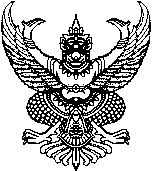 